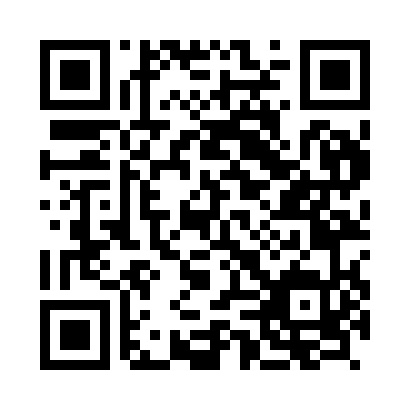 Prayer times for Zungukeni, TanzaniaMon 1 Jul 2024 - Wed 31 Jul 2024High Latitude Method: NonePrayer Calculation Method: Muslim World LeagueAsar Calculation Method: ShafiPrayer times provided by https://www.salahtimes.comDateDayFajrSunriseDhuhrAsrMaghribIsha1Mon5:196:3412:273:496:207:312Tue5:196:3412:273:496:217:313Wed5:196:3412:273:496:217:314Thu5:196:3412:283:506:217:315Fri5:206:3412:283:506:217:316Sat5:206:3412:283:506:217:327Sun5:206:3412:283:506:227:328Mon5:206:3512:283:506:227:329Tue5:206:3512:283:516:227:3210Wed5:206:3512:283:516:227:3211Thu5:216:3512:293:516:227:3212Fri5:216:3512:293:516:237:3213Sat5:216:3512:293:516:237:3314Sun5:216:3512:293:516:237:3315Mon5:216:3512:293:516:237:3316Tue5:216:3512:293:516:237:3317Wed5:216:3512:293:516:237:3318Thu5:216:3512:293:526:247:3319Fri5:216:3512:293:526:247:3320Sat5:216:3512:293:526:247:3321Sun5:226:3512:293:526:247:3322Mon5:226:3512:303:526:247:3323Tue5:226:3512:303:526:247:3324Wed5:226:3512:303:526:247:3325Thu5:226:3512:303:526:257:3326Fri5:226:3512:303:526:257:3327Sat5:226:3412:303:526:257:3328Sun5:226:3412:303:526:257:3329Mon5:226:3412:293:526:257:3330Tue5:216:3412:293:526:257:3331Wed5:216:3412:293:516:257:33